Closing Activity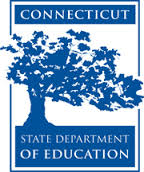 Connecticut Core Standards for English Language Arts and LiteracyGrades K–5Systems of Professional LearningConnecticut Core Standards Systems of Professional Learning The material in this guide was developed by Public Consulting Group in collaboration with staff from the Connecticut State Department of Education and the RESC Alliance. The development team would like to specifically thank Ellen Cohn, Charlene Tate Nichols, and Jennifer Webb from the Connecticut State Department of Education; Leslie Abbatiello from ACES; and Robb Geier, Elizabeth O’Toole, and Cheryl Liebling from Public Consulting Group. The Systems of Professional Learning project includes a series of professional learning experiences for Connecticut Core Standards District Coaches in English Language Arts, Mathematics, Humanities, Science, Technology, Engineering, Mathematics (STEM), and Student/Educator Support Staff (SESS).Participants will have continued support for the implementation of the new standards through virtual networking opportunities and online resources to support the training of educators throughout the state of Connecticut.Instrumental in the design and development of the Systems of Professional Learning materials from PCG were: Sharon DeCarlo, Debra Berlin, Jennifer McGregor, Judy Buck, Michelle Wade, Nora Kelley, Diane Stump, and Melissa Pierce. Published 2014. Available online at http://ctcorestandards.org/Session at-a-GlanceClosing Activities (10 minutes)Participants will complete a Post-Assessment and an online Session Evaluation.Supporting Documents:Post-AssessmentSession EvaluationPowerPoint Slide:87-91Session ImplementationModule 3Facilitator GuideSupporting All Students in Writing and Research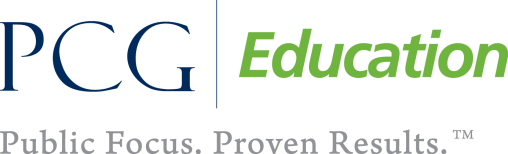 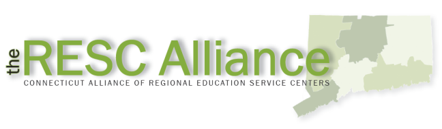 Closing ActvitiesClosing ActvitiesSlide 87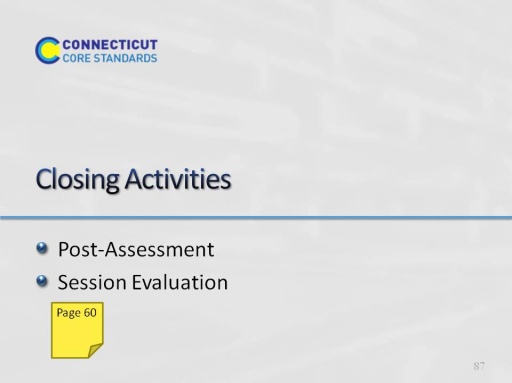 Adjusting for time, you may want to ask groups to share some of their ideas from Activity 10.Adjusting for time, you may want to ask groups to share some of their ideas from Activity 10.Slide 88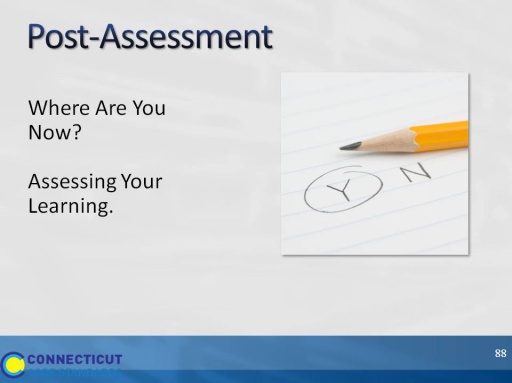 The Post-Assessment will be the same as the Pre-Assessment they took in the beginning of the sessionAsk for further thoughts, questions.The Post-Assessment will be the same as the Pre-Assessment they took in the beginning of the sessionAsk for further thoughts, questions.Slide 89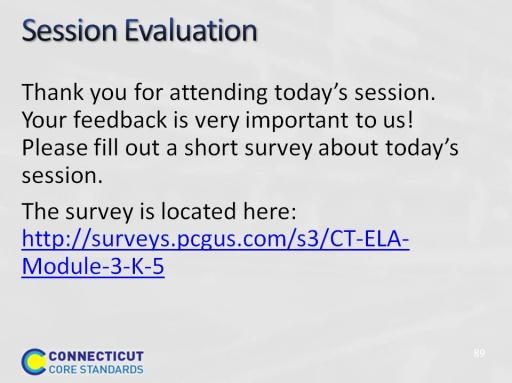 Ask for further thoughts, questions.Ask for further thoughts, questions.Slide 90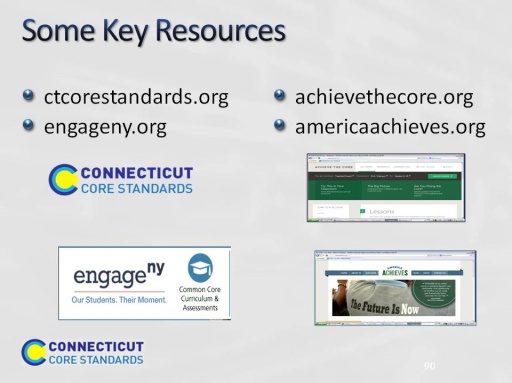 Blank.Blank.Slide 91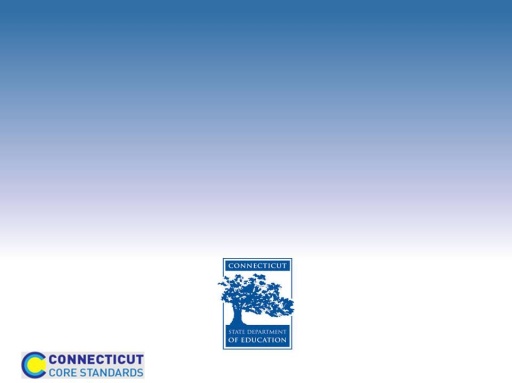 